JĘZYK ROSYJSKI KLASA VII                                             poniedziałek 18.05.2020rSPRAWDZIAN 	                 Imię i nazwisko ........................................................., klasa ...................1. Kiedy to robisz? Zapisz porę dnia. (4 p.)1. …………………… я чищу зубы2. Всегда …………… я работаю на компьютере3. …………………… я готовлю уроки4. Рано …………………… я завтракаю2. Odpowiedz na pytania. (4 p.)1. У тебя есть любимый предмет? Какой?..............................................................................................................................................2. Сколько у тебя уроков в среду?..............................................................................................................................................3. Ты любишь учить польский язык?..............................................................................................................................................4. Какие уроки у тебя в понедельник?..............................................................................................................................................3. Liczebniki zapisz słownie. (6 p.)1. 32 - ………………………………..2. 5 - ………………………………..3. 14 - ………………………………..4. 66- …………………………………5. 8 - ………………………………...6. 25- ……………………………….4.  przetłumacz dni tygodnia na język rosyjski. (5p.) 1. linijka- ……………………………………..2. długopis - ………………………………….3. temperówka - ……………………………………..4. zeszyt - ………………………………….5. flamastry - …………………………………5. Zapisz lekcje jakie masz w środę. (4p.)…………………………………………………………………………………………………...…………………………………………………………………………………………………...JĘZYK ROSYJSKI KLASA VII                                                       środa 20.05.2020r.Temat: В семье – ćwiczenia w czytaniu i mówieniu. Przeczytaj tekst, a następnie uzupełnij drzewo genealogiczne: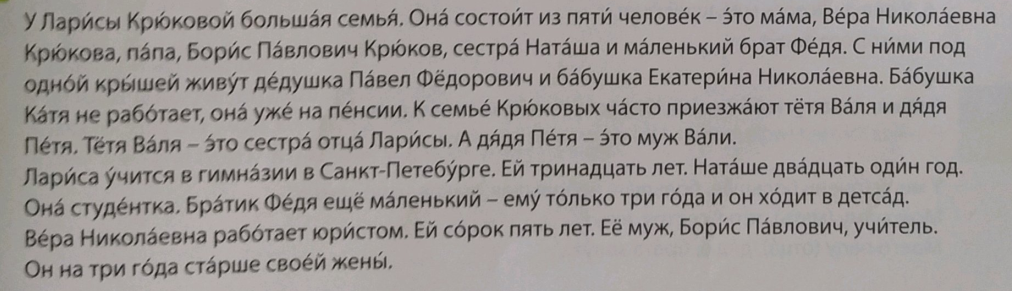 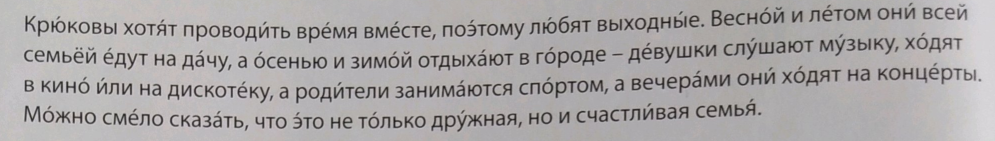 Proszę uzupełnić drzewo genealogiczne: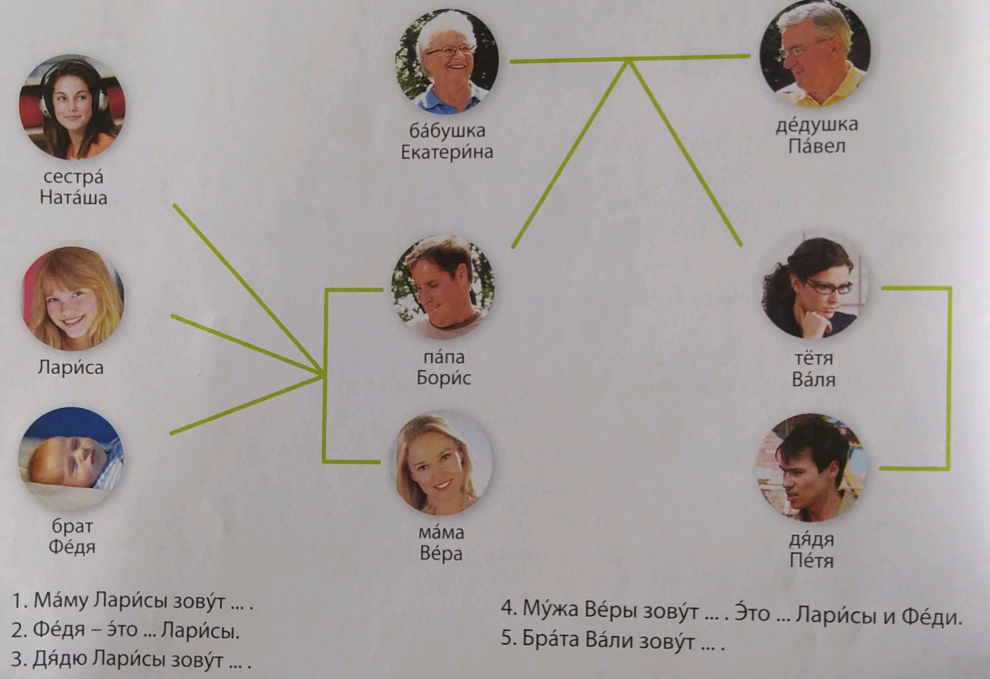 WYPEŁNIONY SPRAWDZIAN ORAZ ZADANIA ODSYŁAMY NA MAILA LUB TELEFON. SPRAWDZIAN BĘDZIE OCENIONY.
M. LESIUK